FORMULARZ ZGŁOSZENIOWY DO PROJEKTU 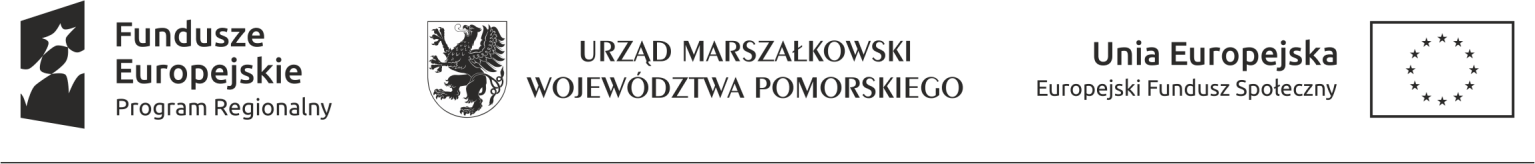 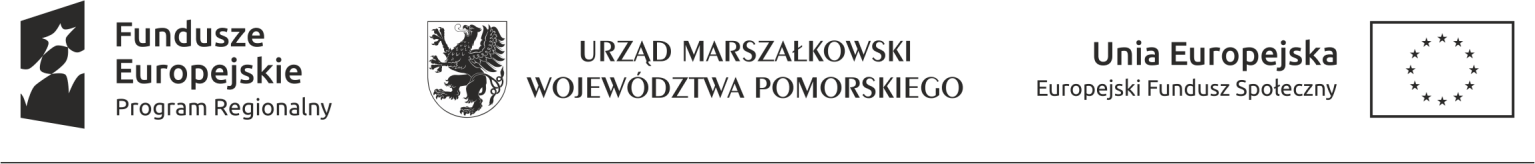 * zakreśl właściwą odpowiedź 1 W rozumieniu : Pracownika w rozumieniu art. 2 ustawy z dnia 26 czerwca 1974 r. — Kodeks pracy (Dz. U. z 1998 r. Nr 21, poz. 94, z późn. zm.) Osobę świadczącą usługi na podstawie umowy agencyjnej, umowy zlecenia lub innej umowy o świadczenie usług, do której zgodnie z ustawą z dnia 23 kwietnia 1964 r. – Kodeks cywilny (tekst jedn.: Dz. U. z 2014 r. poz. 121 z późn. zm.) stosuje się przepisy dotyczące zlecenia albo umowy o dzieło 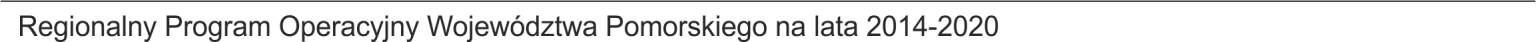 DEKLARUJĘ UDZIAŁ W NASTĘPUJĄCYCH SZKOLENIACH 	Miejscowość i data 	 	Czytelny podpis Uczestnika/-czki Projektu Dane kwalifikacyjne i kontaktowe Imię Dane kwalifikacyjne i kontaktowe Nazwisko Dane kwalifikacyjne i kontaktowe Płeć* Kobieta Kobieta Mężczyzna Mężczyzna Dane kwalifikacyjne i kontaktowe Data urodzenia (rrrr-mm-dd) Dane kwalifikacyjne i kontaktowe Wykształcenie* ISCED 0 Niższe niż podstawowe  (brak formalnego wykształcenia) ISCED 0 Niższe niż podstawowe  (brak formalnego wykształcenia) ISCED 0 Niższe niż podstawowe  (brak formalnego wykształcenia) ISCED 0 Niższe niż podstawowe  (brak formalnego wykształcenia) Dane kwalifikacyjne i kontaktowe Wykształcenie* ISCED 1 Podstawowe   (kształcenie ukończone na poziomie szkoły podstawowej) ISCED 1 Podstawowe   (kształcenie ukończone na poziomie szkoły podstawowej) ISCED 1 Podstawowe   (kształcenie ukończone na poziomie szkoły podstawowej) ISCED 1 Podstawowe   (kształcenie ukończone na poziomie szkoły podstawowej) Dane kwalifikacyjne i kontaktowe Wykształcenie* ISCED 2 Gimnazjalne  (kształcenie ukończone na poziomie szkoły gimnazjalnej) ISCED 2 Gimnazjalne  (kształcenie ukończone na poziomie szkoły gimnazjalnej) ISCED 2 Gimnazjalne  (kształcenie ukończone na poziomie szkoły gimnazjalnej) ISCED 2 Gimnazjalne  (kształcenie ukończone na poziomie szkoły gimnazjalnej) Dane kwalifikacyjne i kontaktowe Wykształcenie* ISCED 3 Ponadgimnazjalne (kształcenie ukończone na poziomie szkoły podstawowej, gimnazjalnej, zasadniczej zawodowej, technikum lub liceum – wykształcenie maksymalnie średnie) ISCED 3 Ponadgimnazjalne (kształcenie ukończone na poziomie szkoły podstawowej, gimnazjalnej, zasadniczej zawodowej, technikum lub liceum – wykształcenie maksymalnie średnie) ISCED 3 Ponadgimnazjalne (kształcenie ukończone na poziomie szkoły podstawowej, gimnazjalnej, zasadniczej zawodowej, technikum lub liceum – wykształcenie maksymalnie średnie) ISCED 3 Ponadgimnazjalne (kształcenie ukończone na poziomie szkoły podstawowej, gimnazjalnej, zasadniczej zawodowej, technikum lub liceum – wykształcenie maksymalnie średnie) Dane kwalifikacyjne i kontaktowe Wykształcenie* ISCED 4 Policealne (kształcenie ukończone na poziomie wyższym niż kształcenie na poziomie szkoły średniej, które jednocześnie nie jest wykształceniem wyższym) ISCED 4 Policealne (kształcenie ukończone na poziomie wyższym niż kształcenie na poziomie szkoły średniej, które jednocześnie nie jest wykształceniem wyższym) ISCED 4 Policealne (kształcenie ukończone na poziomie wyższym niż kształcenie na poziomie szkoły średniej, które jednocześnie nie jest wykształceniem wyższym) ISCED 4 Policealne (kształcenie ukończone na poziomie wyższym niż kształcenie na poziomie szkoły średniej, które jednocześnie nie jest wykształceniem wyższym) Dane kwalifikacyjne i kontaktowe Wykształcenie* ISCED 5-8 Wyższe (pełne i ukończone wykształcenie na poziomie wyższym) ISCED 5-8 Wyższe (pełne i ukończone wykształcenie na poziomie wyższym) ISCED 5-8 Wyższe (pełne i ukończone wykształcenie na poziomie wyższym) ISCED 5-8 Wyższe (pełne i ukończone wykształcenie na poziomie wyższym) Dane kwalifikacyjne i kontaktowe Telefon kontaktowy Dane kwalifikacyjne i kontaktowe Adres e-mail Oświadczenia kandydata Oświadczam, że jestem osobą pracującą1 TAK TAK NIE NIE Oświadczenia kandydata Nazwa i adres zakładu pracy Oświadczenia kandydata Zakład pracy* Jest firmą MŚP Jest firmą MŚP Jest podmiotem ekonomii społecznej Jest podmiotem ekonomii społecznej Oświadczenia kandydata Oświadczam, że na terenie województwa pomorskiego* Pracuję Pracuję Mieszkam Mieszkam Oświadczenia kandydata Oświadczam, że nie prowadzę działalności gospodarczej* TAK TAK NIE NIE Oświadczenia kandydata Oświadczam, że jestem osobą z niepełnosprawnościami* TAK NIE NIE Odmowa podania informacji Inne Skąd dowiedziałeś/aś się o projekcie Strona projektu Wyszukiwarka Google Związek zawodowy "Solidarność" W zakładzie pracy Reklama Facebook Inni użytkownicy Facebook Od znajomych Inne Strona projektu Wyszukiwarka Google Związek zawodowy "Solidarność" W zakładzie pracy Reklama Facebook Inni użytkownicy Facebook Od znajomych Inne Strona projektu Wyszukiwarka Google Związek zawodowy "Solidarność" W zakładzie pracy Reklama Facebook Inni użytkownicy Facebook Od znajomych Inne Strona projektu Wyszukiwarka Google Związek zawodowy "Solidarność" W zakładzie pracy Reklama Facebook Inni użytkownicy Facebook Od znajomych Inne Obszar szkoleniowy Nazwa Szkolenia Ilość godzin Wybór szkolenia (wstaw znak X) Nieautoryzowane szkolenie w obszarze TIK 32 Autoryzowane szkolenie w obszarze TIK – Microsoft, Oracle 80 Języki obce Język angielski 120 Języki obce Język niemiecki 120 Języki obce Język francuski 120 Szkolenie zawodowe ………………………………………………………(wpisać jakie) 